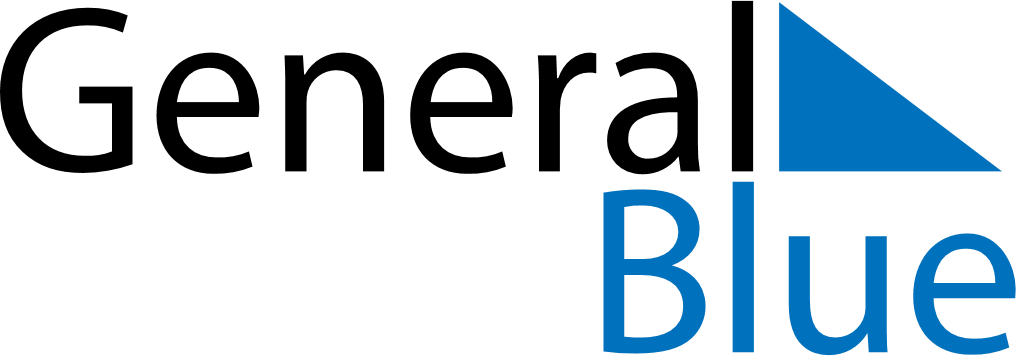 February 2024February 2024February 2024February 2024February 2024February 2024Lamas, PortugalLamas, PortugalLamas, PortugalLamas, PortugalLamas, PortugalLamas, PortugalSunday Monday Tuesday Wednesday Thursday Friday Saturday 1 2 3 Sunrise: 7:45 AM Sunset: 5:49 PM Daylight: 10 hours and 3 minutes. Sunrise: 7:44 AM Sunset: 5:50 PM Daylight: 10 hours and 6 minutes. Sunrise: 7:43 AM Sunset: 5:52 PM Daylight: 10 hours and 8 minutes. 4 5 6 7 8 9 10 Sunrise: 7:42 AM Sunset: 5:53 PM Daylight: 10 hours and 10 minutes. Sunrise: 7:41 AM Sunset: 5:54 PM Daylight: 10 hours and 12 minutes. Sunrise: 7:40 AM Sunset: 5:55 PM Daylight: 10 hours and 15 minutes. Sunrise: 7:39 AM Sunset: 5:57 PM Daylight: 10 hours and 17 minutes. Sunrise: 7:38 AM Sunset: 5:58 PM Daylight: 10 hours and 20 minutes. Sunrise: 7:37 AM Sunset: 5:59 PM Daylight: 10 hours and 22 minutes. Sunrise: 7:36 AM Sunset: 6:00 PM Daylight: 10 hours and 24 minutes. 11 12 13 14 15 16 17 Sunrise: 7:34 AM Sunset: 6:02 PM Daylight: 10 hours and 27 minutes. Sunrise: 7:33 AM Sunset: 6:03 PM Daylight: 10 hours and 29 minutes. Sunrise: 7:32 AM Sunset: 6:04 PM Daylight: 10 hours and 32 minutes. Sunrise: 7:31 AM Sunset: 6:05 PM Daylight: 10 hours and 34 minutes. Sunrise: 7:29 AM Sunset: 6:07 PM Daylight: 10 hours and 37 minutes. Sunrise: 7:28 AM Sunset: 6:08 PM Daylight: 10 hours and 39 minutes. Sunrise: 7:27 AM Sunset: 6:09 PM Daylight: 10 hours and 42 minutes. 18 19 20 21 22 23 24 Sunrise: 7:25 AM Sunset: 6:10 PM Daylight: 10 hours and 44 minutes. Sunrise: 7:24 AM Sunset: 6:11 PM Daylight: 10 hours and 47 minutes. Sunrise: 7:23 AM Sunset: 6:13 PM Daylight: 10 hours and 50 minutes. Sunrise: 7:21 AM Sunset: 6:14 PM Daylight: 10 hours and 52 minutes. Sunrise: 7:20 AM Sunset: 6:15 PM Daylight: 10 hours and 55 minutes. Sunrise: 7:18 AM Sunset: 6:16 PM Daylight: 10 hours and 57 minutes. Sunrise: 7:17 AM Sunset: 6:17 PM Daylight: 11 hours and 0 minutes. 25 26 27 28 29 Sunrise: 7:15 AM Sunset: 6:19 PM Daylight: 11 hours and 3 minutes. Sunrise: 7:14 AM Sunset: 6:20 PM Daylight: 11 hours and 5 minutes. Sunrise: 7:12 AM Sunset: 6:21 PM Daylight: 11 hours and 8 minutes. Sunrise: 7:11 AM Sunset: 6:22 PM Daylight: 11 hours and 11 minutes. Sunrise: 7:09 AM Sunset: 6:23 PM Daylight: 11 hours and 13 minutes. 